Детское экспериментирование домаНа протяжении всего дошкольного детства, наряду с игровой деятельностью, огромное значение в развитии личности ребенка имеет детское экспериментирование, наблюдение за природой, которое понимается не только как процесс усвоения знаний, умений и навыков, а, главным образом, как поиск новых знаний, приобретение знаний самостоятельно или под тактичным руководством взрослых, осуществляемого в процессе взаимодействия, сотрудничества. Нет боле пытливого исследователя, чем ребенок.	Маленький человечек охвачен жаждой познания и освоения огромного нового мира. Но среди родителей часто распространена ошибка- ограничения на пути детского познания. Вы отвечаете на все детские вопросы юного почемучки? С готовностью показываете предметы, притягивающие любопытный взор и рассказываете о них? Это не праздные вопросы, от которых можно легко отшутиться: «много будет знать, скоро состариться». К сожалению, «мамины промахи» дадут о себе знать очень скоро- в первых же классах, когда ваш малыш окажется пассивным ребенком, равнодушно относящимся к любым нововведениям.	 Исследовательская деятельность, совместные наблюдения, могут стать одним из условий развития детской любознательности, а в конечном итоге познавательных интересов ребенка. В детском саду уделяется много внимания детскому экспериментированию и наблюдениям в природе. Организуется исследовательская деятельность детей, создаются специальные проблемные ситуации, проводится непосредственно- образовательная деятельность. В группах созданы условия для развития детской познавательной деятельности. В центре экспериментирования имеются материалы: бумага разных видов, ткань, специальные приборы ( весы, часы, лупы и др.), неструктурированные материалы (песок, вода, камушки, ракушки и др.), карты, схемы и т.д. Для наблюдений за природой имеется метеоплощадка с различным оборудованием для изучения природы.	Несложные опыты и эксперименты можно организовать и дома, во время любой деятельности, а также во время прогулки. Поверьте, ваш малыш будет просто счастлив! Важную роль в формировании детского интереса к экспериментальной деятельности и наблюдениям играют родители. Абсолютно правы те, кто поддерживает познавательный интерес детей, их стремление узнать новое, самостоятельно выяснить непонятное, желание вникнуть в сущность предметов, явлений, действительности.	Предлагаем вам несколько несложных опытов для детей младшего дошкольного возраста. А так советы, как интересно вместе понаблюдать за природой.1.Опыт «Как листики летают по ветру»Опыт проводится во время прогулки в сухую погоду во время листопада. Предложите ребенку собрать вместе осенний букет из листьев, рассмотрите их, сравните. Затем предложите ребенку узнать, какой листик медленнее упадет на землю, а какой красивее всех кружится. Ребенок по очереди пускает листики по ветру, затем вы меняетесь, ребенок наблюдает как это делаете вы, оценивает падение листьев.	Результат. В процессе опыта крупные листики клена будут падать медленнее, а березовые листочки дольше других кружиться.	Вывод: Крупные листики падают медленнее и почти не кружатся. Маленькие листики больше кружатся по ветру и падают быстрее.Во время листопада обратите внимание детей на то, что листьев стало мало, что сухие листья падают на землю, во время опадания листьев познакомить с понятие «листопад». Походите по опавшим листьям и вместе послушайте как они шуршат, вместе любуйтесь красотой природы!	2.Опыт «Узнаем какая вода»Опыт можно провести на кухне, пока мама готовит.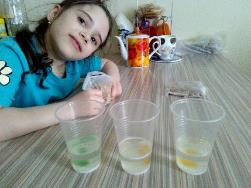 Покажите ребенку три закрытые емкости и предложите узнать, что в них. Ребенок исследует их о определяет, что одна легкая емкость, две тяжелые, в одной из тяжелых окрашенная жидкость. Затем емкости откройте, ребенок убеждается, что в первой емкости ничего нет, во второй- вода, в третьей- чай.Спросите, как он догадался, что находится в емкостях. Вместе выявите свойства воды, налейте воды, добавьте сахар, понаблюдайте как он растворяется, понюхайте, попробуйте на вкус, перелейте из одного стакана в другой, сравните вес пустого и полного стаканчиков.	Результат. Вода переливается из одного сосуда в другой, то есть льется. Вода прозрачная на вид.	Вывод: Вода прозрачная, без запаха, льется, в ней растворяются некоторые вещества.Если дома имеется лимон можно добавить дольку в чай и понаблюдать, что происходит.	Результат. При добавлении лимона в чай, напиток становится светлее.3.Опыт «Почему не лепится снеговик»Когда наступает время морозов и погулять получается не так много, как хотелось бы, выходя с ребенком на прогулку, можно предложить ему слепить снеговика, конечно из рыхлого снега не получится этого сделать, снег не липкий, а рыхлый. Предложите занести снег домой и посмотреть, что произойдет. Одев дома варежки, можно попробовать снова это сделать.	Результат. В теплом помещении снег начинает таять и становится липкий, из него снеговика получится слепить. Его можно даже разукрасить красками, и поставить за окно, наблюдая за ним в разную погоду.	Вывод: в морозную погоду не получится слепить снеговика, снег рыхлый. Зато в это время можно полюбоваться как он искрится и переливается на солнышке!	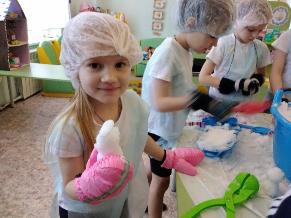 Как здорово и необычно лепить из снега дома! Тем более его можно внимательно рассмотреть вместе с ребенком, а также показать какая вода останется после того как он растает, думаю, что больше пробовать на вкус, юный исследователь его не будет!Помните «Самое лучшее открытие то, которое он сделал сам...». Желаем вам успехов в воспитании юного почемучки.Воспитатель: Есина Татьяна НиколаевнаРебенок с задержкой психического развития домаРебёнок с диагнозом ЗПР (задержка психического развития) требует к себе постоянного внимания и большего терпения. Даже находясь дома, он тревожен. Об этом говорят его вопросы: «Мама, ты куда?»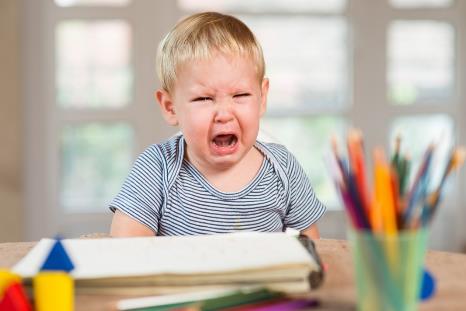 Этот вопрос он может задавать и другим членам семьи. Его тревожит отсутствие близкого человека потому, что он не вернётся, уйдет от него навсегда.Именно эти мысли отвлекают его от игры, деятельности, самостоятельной работы. Для того, чтобы успокоить ребёнка, скажите ему доброжелательным и ласковым голосом:«Я/он/она обязательно вернутся домой к тебе, так как пошли на работу/ в магазин и т.д.»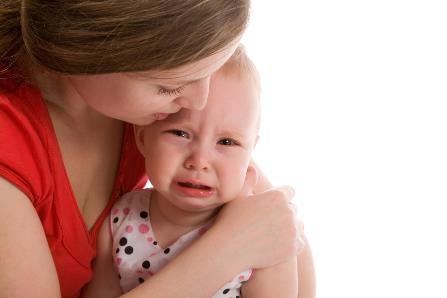 Тревога и напряжение блокируют у ребенка процесс развития.Родителям хочется, чтобы ребенок понял с первого раза и приучился выполнять все с первого раза. Для ребенка с ЗПР это очень сложно.Родителям необходимо вместе с ребёнком терпеливо и спокойно формировать новую привычку.Если хотите, чтобы ребёнок сам, без напоминания чистил зубы или убирал постель, или свои игрушки, или переодевался в домашнюю одежду, или выполнял учебные задания и т.д., то запаситесь терпением.Вместе с ребёнком без лишних слов и нравоучений, в спокойном состоянии, без раздражения, проделывайте то, что хотите сформировать каждый день последовательно, чётко. Стойте рядом, наблюдайте и подбадривайте, обнимите после выполнения и скажите важные слова:«Я рада/мне приятно, у тебя все получается!»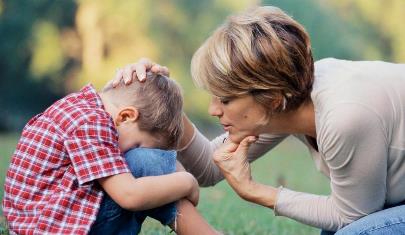 Вспоминаю жалобу одной молодой мамы, когда она привела на консультацию своего ребёнка:«Вы знаете, ОН просто издевается над нами всеми! Я специально взяла лист и стала отмечать на листе, сколько раз я сказала «надень тапки!»-Сколько? -  поинтересовалась я.- 78 раз! - С гордостью ответила мама!- А какой результат? – уточнила я.- Так и не надел! – с возмущением, разведя руками, воскликнула мама.В этом случае хочется спросить у мамы: ЗАЧЕМ?Я поинтересовалась у мамы здоровьем ребёнка, часто ли болеет, температурой воздуха в квартире и есть ли необходимость носить тапки?Оказалось, что в квартире тепло, ребенок здоровый и как объяснил ребёнок, что ему хочется ходить босиком.Если есть необходимость в ваших действиях и требованиях, уважаемые родители, то ребёнку надо объяснить зачем?Используйте для этого понятия опасно – безопасно, исключив слово «нельзя».Например:Опасно болеть, потому что ты будешь глотать таблетки, останешься без прогулок и развлечений.Ребёнок с ЗПР не хочет учить уроки!Очень часто слышу именно этот «диагноз» от родителей.Иногда это крик души: «Я устала! Мы все устали! Он не учит сам уроки! Может просидеть за уроками по 3 – 4 часа и ничего не сделать! Перепробовали уже всё!»Приведу пример «страшилок», которыми родители воздействуют на ребёнка, чтобы заставить его делать уроки.·        Отдам тебя в детский дом·        Отдам тебя на 5-ти дневку в частную школу·        За каждую двойку буду бить ремнем (и бьют!)·        Отберу гаджеты навсегда·        Летом в отпуск уедем без тебя. Уедем в выходные без тебя и т.дНадо понимать следующее, что ребёнок не делает это умышленно и специально!Он не справляется с данным делом. Бессмысленно оставлять его одного с самим собой.Он не умеет работать самостоятельно. У него нет для этого опыта и ресурса.Садитесь вместе с ребёнком за уроки, с любовью к ребёнку, а не с раздражением.Правильная родительская позиция:«Я тебя люблю, я с тобой, я помогу, давай вместе, у нас получиться. Я понимаю, тебе трудно, не хочется, но ты же научился ходить и есть ложкой самостоятельно. Здесь мы тоже справимся. Я тебе помогу!"Можно сказать ребёнку, что домашнее задание – это «тренировка для мозгов», «пища для ума». Это понятно!Я пользуюсь этими фразами, когда занимаясь с ребёнком, как специалист, даю поддержку ребёнку после выполненного задания, упражнения, решенной задачки: «Ты сейчас накормил свой ум такой вкусной задачкой/упражнением! Чувствуешь, как ему хорошо!»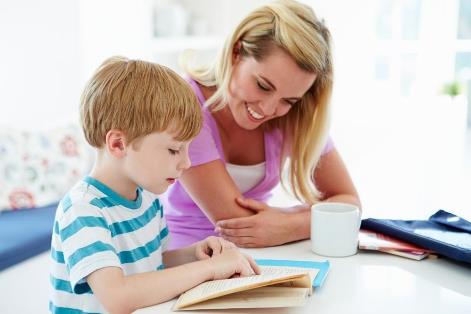 Подумайте, как родитель, в чем опасность не учить уроки, не выполнять домашнее задание.Опасно не учить уроки, потому что, ты будешь «дрожать и трястись на уроке», на тебя будет сердиться учительница, твои любимые родные огорчаться, дома будет грустно, а не весело и т.д.Подумать над тем, в чем опасность того или иного неугодного для вас поведения возможно.Аргументируйте ребёнку свои пожелания именно с позиции «Для тебя это опасно!»Ребёнка надо приучать к новым привычкам постепенно, столько времени, сколько для этого понадобиться. Делать все вместе с ним терпеливо, с любовью.Ребёнок с ЗПР требует большей вовлеченности в его детскую жизнь.Его вины нет в том, что у него этот диагноз, что ему надо больше времени для формирования привычек, развития и взросления.Конечно, родителям хочется, чтобы было быстро, результативно, самостоятельно, чтобы его, родителя, оставили в покое.Предлагаю вспомнить, как растет комнатный цветок.Разве сам?Мы растим, ухаживаем, поливаем, подкармливаем, даже разговариваем с растением!А ребёнка кто будет растить?Ребенку с ЗПР необходимо индивидуальное время для общения с родителями.Не между прочим, а именно индивидуально!Если маленький ребёнок при необходимости подозвать маму и обратить на себя внимание будет плакать, то ребёнок старше 6 лет не заплачет и не подойдет к родителям, чтобы сказать: «Поговори со мной. Помоги мне».Он будет обращать на себя внимание родителей противоречивым поведением, хулиганством, делать «всё наоборот».Это надо понимать. Это так.Он вас ЛЮБИТ!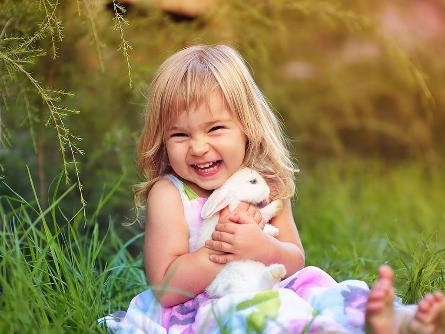 Учитель-дефектолог: Грищенко Екатерина СергеевнаРоль потешки в речевом развитии младших дошкольниковПотешки - малый жанр устного народного творчества, песенка-приговорка, напрямую связанная с жестом. Это элемент педагогики, который нужно начинать использовать в самом раннем возрасте.

Потешки всегда забавны и лаконичны. В малом дошкольном возрасте потешка играет особую роль. Особенно ценно для ребенка неповторимое своеобразие звукового речевого потока. Они отлично развивают речевой слух ребенка: умение слушать, различать звуки, близкие по звучанию, ритмичность и плавность речи, ее интонацию и выразительность, улавливать повышение и понижение голоса.

Фольклорные произведения содержат много красочных и ярких словесных картинок, что позволяет обогащать детский словарный запас. Частое прослушивание их помогают усвоить новые формы слов, обозначающих предметы.
Чтение потешек происходит со множеством повторов, где неоднократно произносятся отдельные слова, словосочетания, предложения и даже четверостишия. Всё это способствует запоминанию слов, а затем активному их употреблению.

Важную роль в чтении потешки играет ритм. Речь детей сопровождается движением рук. Совокупность движения тела, мелкой моторики рук и органов речи способствует снятию напряжения, учит соблюдению речевых пауз, помогает избавиться от монотонности речи, нормализует ее темп и формирует правильное произношение. Заучивание стихотворных текстов и потешек с участием рук и пальцев приводит к тому, что ребенок лучше запоминает, развивается воображение и активизируется мыслительная деятельность малыша.

Регулярное использование потешек дома и в детском саду позволит заложить фундамент психофизического благополучия ребенка, определяющий успешность его общего развития в дошкольный период детства.«Стуки-стуки, глянь в ворота –Верно в гости едет кто-то!Едет целая семья:Впереди идёт свинья,А за нею утка мчится!Сзади волк идёт с волчицей!Кот и пёсик удивились – Даже помирились!»  (Данную потешку следует сопровождать действиями: постукиваниями, движениями рук, и эмоциональной речью).Очень важно для полноценного развития, чтобы дети получали правильное, сбалансированное питание, однако, маленькие дети часто не любят полезные продукты. Помочь им в игровой форме полюбить полезную еду, так же помогут потешки:«Умница, Катенька!Ешь кашку сладеньку!Вкусную, пушистую,Мягкую, душистую!» (Дети раннего возраста эмоционально откликаются быстрее, если использовать их собственное имя).«Посадим на ложку: Капустку, картошку. И спрячем! Попробуй найди!Не видно на ложке:Капустки, картошки.И нет на тарелке, гляди!» (Чтение потешки следует сопровождать эмоциональностью в речи и акцентированием внимания детей на отсутствии еды в ложке и тарелке).Потешки приходят на помощь и в режимных моментах, когда нужно умыться, вымыть руки, причесаться:«Ай, лады-лады-лады!Не боимся мы воды!Чисто умываемся,Друг другу улыбаемся!»«Моем, моем, руки чисто,Чтоб не стать трубочистом!»«Расти, коса, до пояса,Не вырони ни волоса…Расти, косонька, до пят,Все волосики в ряд.»Укладывая детей на дневной сон, необходимо пробудить в них желание пойти отдохнуть, успокоить их, создать ощущение уюта:«Со станции Топтушкино,До станции Кровать,Скорей добраться нужно нам!И чуточку поспать!На станции ВставайкиноПроснёшься – выйдешь сам!И побежишь в Играйкино,К друзьям и чудесам!Ну а пока приехалиНа станцию – Кровать!»«Бай, бай, бай, бай…Ты, собаченька, не лай…И в гудочек не гуди,Наших деток не буди…»Очень важно, чтобы дети просыпались в хорошем настроении:«Потягуни-потягушечки!От носочков до макушечки!Мы потянемся-потянемся,Маленькими не останемся!»Существенную роль играют потешки в помощи при одевании детей на прогулку:«Оля варежку надела,Ой, куда я пальчик дела?Нету пальчика, пропал,В свой домишко не попал.Оля варежку сняла –Поглядите-ка, нашла!Ищешь, ищешь, и найдёшь!Здравствуй, пальчик! Как живёшь?»Потешки оказывают не только развивающее действие, но и создают благоприятный климат, дарят ребёнку ощущение собственной значимости:«Кто у нас хороший?Кто у нас пригожий?Сашенька хороший!Сашенька пригожий!"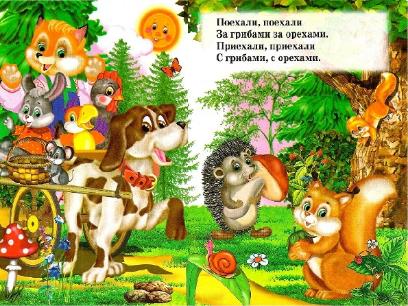 Учитель-логопед: Бочагова Екатерина АлександровнаЛогоритмикаЧто такое логоритмика?  Логоритмика — это игровой метод работы с детьми, в котором сочетаются музыка, движения и слова стихотворений или песенок.  Логоритмические занятия включают в себя: ходьбу или марширование под музыку; игры для развития дыхания; упражнения для артикуляции; ритмические задания; речевые упражнения; пальчиковые игры.  Цели и задачи логоритмики. Главная цель логоритмики — развитие речи ребенка и устранение речевых нарушений. Для этого логоритмические упражнения включают в себя такие задачи: развить чувство ритма и такта; научить правильному речевому дыханию; улучшить общую и мелкую моторики; развить внимание, память и слуховое восприятие; включить в речь ребенка мимику и жесты; научить плавности произнесения слов и фраз.   Связь моторного и речевого ритмов Логопеды считают, что движение и речь тесно связаны между собой. Точнее — моторный и речевой ритмы. Ритмичные движения легко запомнить и воспроизвести их “на автомате”. А их моторный ритм связан с темпом произнесения слов (речевым ритмом). То есть, если научить ребенка ритмично двигаться и произносить слова в нужном темпе, он сможет так же размеренно и спокойно говорить в обычной жизни.   Логоритмические упражнения довольно разнообразны.  Занятие можно строить так, чтобы чаще использовать те игры, которые помогут в коррекции речевой проблемы.  Например, если ребенок заикается, следует добавить в занятие побольше упражнений для дыхания, темпа и ритма. А если малышу не дается произнесение каких-то звуков, стоит сделать упор на артикуляционные упражнения и упражнения для коррекции звукопроизношения.   Упражнения на развитие дыхания, голоса и артикуляции Эти упражнения развивают силу голоса, улучшают артикуляцию и учат правильному дыханию для плавной речи.   “Подуем на плечо”. Подуем на плечо (голова прямо — вдох, голова повернута — выдох). Подуем на другое (дуют на плечо). Нам солнце горячо Пекло дневной порою (поднимают голову и руки вверх, дуют через губы). Подуем и на грудь мы (дуют на грудь)  И грудь свою остудим. Подуем мы на облака (опять поднимают лицо и дуют)  И остановимся пока. Потом повторим все опять —  Раз, два, три, четыре, пять (маршируют на месте)   Для развития артикуляции подойдет такое упражнение:   “Рыжик” Раз-два-три-четыре-пять Будем с Рыжиком гулять! (маршируют) Раз-два-три-четыре Рот откроем мы пошире (широко раскрывают рот) Пожевали, (жевательные движения) Постучали (стучат зубами) И с котенком побежали (двигают языком вперед-назад). Кот снежинки ртом ловил, (ловят ртом воображаемые снежинки) Влево, вправо он ходил. (двигают языком вправо-влево) Скучно Рыжику, ребятки, Поиграем с ним мы в прятки (закрывают ладошками глаза, прячутся). Для развития силы голоса можно использовать такой прием: петь тихо, как мышки, или говорить громко, как слоники.   Упражнения на активизацию внимания и памяти Такие упражнения учат переключать внимание. Также они развивают зрительную, двигательную и слуховую памяти.   “Самый внимательный” Для игры потребуется бубен. Ребенку нужно топнуть ногой, если бубен звучит громко. Если же он звенит тихо — надо просто стоять на месте.   “Печатная машинка”.  Здесь требуется одновременно выполнять движения руками и ногами. Исходная позиция — ноги вместе, руки на поясе. На счет раз нужно прыгнуть и развести ноги в стороны. Счет два — ударяют руками по коленям. Счет три — щелкают руками в стороны. Счет четыре — хлопают ладонями перед грудью.   Речевые упражнения без музыкального сопровождения.  В таких упражнениях дети ритмично проговаривают текст, сопровождая его действиями. Это позволяет научиться координировать речь с движениями или жестами.   “Как на горке” Как на горке снег, снег, (показывать руками «горку») Снег, снег, снег, снег. (двигать руками, перебирая пальцами)  И под горкой снег, снег, (показывать руками «под горкой»)  Снег, снег, снег, снег. (двигать руками, перебирая пальцами)  А под снегом спит медведь. (сначала ладошки под щечку, а потом изобразить ушки медведя)  Тише, тише, не шуметь (пальчик ко рту, грозить пальчиком).   “Мы капусту режем” Мы капусту режем, режем (движения прямыми ладошками вверх-вниз). Мы морковку трем, трем (потереть кулачок о кулачок). Мы капусту солим, солим (поочередное поглаживание подушечек пальцев большим пальцем). Мы капусту жмем, жмем (сжимать и разжимать кулачки).    Ритмические упражнения В этих упражнениях дети ударяют ладонями по коленкам или по бубну в определенном ритме (например, четвертными — медленно, или восьмыми — более быстро и т.д.). Такие игры учат чувствовать ритм в музыке, движениях и словах.   “Бум” С барабаном ходит Ежик. Бум-бум-бум! (на слова “Бум-бум-бум” равномерно ударяют ладонями по коленям). Целый день играет ежик: Бум-бум-бум! С барабаном за плечами..Бум-бум-бум! Ежик в сад забрел случайно. Бум-бум-бум! Очень яблоки любил он. Бум-бум-бум! Барабан в саду забыл он. Бум-бум-бум! Ночью яблоки срывались, Бум-бум-бум! И удары раздавались: Бум-бум-бум! Ой, как зайчики струхнули! Бум-бум-бум! Глаз до зорьки не сомкнули!  Бум-бум-бум!   “Туки-ток” Туки-ток, туки-ток! (ударять кулаком о кулак четвертями) Так стучит молоток.  Туки-туки-туки-точки! (восьмыми стучать кулачками по бедрам) Застучали молоточки.   Развитие чувства темпа. Такие упражнения учат чувствовать темп в музыке. Это поможет ребенку контролировать темп своей речи.   “Поезд” Нужно топающим шагом двигаться по комнате, ускоряя и замедляя движение в соответствии с темпом музыки. При этом руки, согнутые в локтях (пальцы сжаты в кулачки), делают одновременные круговые движения.  Возвращается наш поезд.  Машинист в нем — Дед Мороз.  Много он зверюшек разных  К нам домой сейчас привез.   “Ноги и ножки” Участникам надо двигаться по кругу.  Под медленную музыку идут не спеша, высоко поднимая колени. Когда мелодия зазвучит в быстром темпе, нужно двигаться мелкими топочущими шагами.   “Самолет” Участники под быструю музыку бегут друг за другом по комнате, изображая самолеты. Руки подняты в стороны, как крылья самолетов. Когда музыка замедляется, надо опустить руки и перейти на ходьбу.    Пальчиковые игры.  Эти игры развивают речь через мелкую моторику рук. Для выполнения упражнений можно использовать небольшие предметы — мячики, палочки, карандаши и т.д.   “Осенний букет” Раз, два, три, четыре, пять –  Будем листья собирать (сжимать и разжимать кулачки).   Листья березы, Листья рябины, Листики тополя, Листья осины, Листики дуба (загибать поочередно пальцы: большой, указательный, средний, безымянный, мизинец) Мы соберем, Маме осенний букет отнесем (сжимать и разжимать кулачки. Вытянуть вперед ладошки).   “Кулачки” Как сожму я кулачок, (сжать руки в кулачки)  Да поставлю на бочок, (поставить кулачки большими пальцами вверх)  Разожму ладошку, (распрямить кисть) Положу на ножку. (положить руку на колено ладонью вверх) Тук-тук! Тук-тук-тук. (три удара кулаками друг о друга)  — Да-да-да. (три хлопка в ладоши) — Можно к вам? (три удара кулаками друг о друга) — Рад всегда! (три хлопка в ладоши)   “Птичка” Птичка, птичка,  На тебе водички («звать» птичку, помахивая кистью одной руки к себе, другую ладошку сложить чашечкой). Спрыгни с веточки ко мне,  Дам я зернышки тебе («сыпать корм» одной рукой на ладошку другой). Клю-клю-клю… (стучать указательными пальцами по коленям в разных ритмах).   Упражнения на развитие мимики Эти упражнения улучшают подвижность губ и мышц лица для выразительной мимики.   “Мышки” Взрослый и ребенок — это мышки. Взрослый активно проигрывает сценку, изображая происходящее не только движениями, но и мимикой. Ребенок повторяет. Мышке надо идти тихо-тихо, чтобы кошка не услышала. Остановились, прислушались, пошли дальше. Принюхались, улыбнулись: запахло сыром – “побежали” в кладовку. Откусили по кусочку сыра. Как вкусно! Услышали, как крадется кошка. Испугались, побежали. Прибежали в норку. Улыбнулись. А теперь и мы улыбнёмся друг другу.   “Медвежата” Участники воображают, что они медвежата.  Медвежата идут по лесу, переваливаются. Увидели пчелиные ульи – улыбнулись, облизнулись. Очень захотелось меда! Подошли поближе, но тут налетели пчелы. Медвежата нахмурились, стали отмахиваться от пчел, ведь они больно кусаются. Побежали скорее от опасного места. Вздохнули облегченно: убежали от пчел. Улыбнулись друг другу.   Артикуляционные упражнения Такие упражнения нужны, чтобы развивать подвижность языка, губ и челюсти. Их выполняют примерно по 5-7 раз.   “Подуем на чай” Нужно вытянуть губы вперед трубочкой, как при звуке “у”, и выдохнуть долгой струей.   “Вкусное варенье” Рот открыт. Губы в улыбке. Широким передним краем языка облизать верхнюю губу, делая движение языком сверху вниз. Затем втянуть язык в рот, к центру нёба. Следить, чтобы язык не сужался, при втягивании его боковые края скользили по коренным зубам, а кончик языка был поднят. Губы не натягиваются на зубы, нижняя челюсть должна быть неподвижной.   “Язычок” Просыпается язык,  Долго спать он не привык.  И спросил у подбородка: “Эй, какая там погодка?”   Улыбнуться, приоткрыть рот и широким языком дотянуться вниз, к подбородку. Затем убрать язык в рот.    Упражнения на развитие фонематического восприятия Цель этих игр — научить ребенка различать определенные звуки, а также развивать слуховое внимание.   “Услышишь — хлопни” Взрослый произносит ряд звуков (слогов, слов), ребенок с закрытыми глазами, услышав определенный звук, хлопает в ладоши.   Детям постарше подойдет такой вариант: “Выдели слово” Пусть ребенок топнет ногой или ударит по коленкам, когда он услышит слово с заданным звуком.   “Что звенит?” Взрослый показывает деревянные, металлические ложки, погремушки, колокольчик. Затем он предлагает послушать, как звучат эти предметы. Потом, спрятав их, нужно позвенеть этими предметами по очереди. Ребенку надо узнать, какой это звук, и назвать этот звучащий предмет.   Коррекция звукопроизношения Такие упражнения позволяют научиться четко проговаривать звуки и “автоматизировать” их произношение.   “Путешествие” Мы на машину сядем и заведем мотор. Повезет машина нас за большой забор (надо имитировать звук «р» вибрацией губ одновременно со звуком голоса). На машине ехали, город весь проехали. Проезжали косогор – у нее заглох мотор (ребенок замолкает). Полетит наш самолет, к облакам нас унесет. С ветерком там поиграет и на землю всех вернет (нужно тянуть гласный «у» с выдуванием воздуха через вытянутые трубочкой губы. При этом высота звука волнообразно изменяется — вверх и вниз).  Поезд подает сигнал – он стоять уже устал (ребенок тянет «ту-ту-у-у»). Набирает поезд ход (произнести «чух-чух» с ускорением или замедлением темпа), Свою песенку поет (прошипеть на выдохе «пш-ш-ш»). На лошадке верхом все поскачем мы потом, (щелкать языком, изменяя форму губ – вытягивать трубочкой и растягивать в улыбке), Звонко цокают копытца, не пора ль остановится? Тпру-у-у!   “Ложки” Нужно стучать ложками, при этом произнося слоги. Причем первые два слога произносятся тихо, а третий-громко.  Кто на ложках так играет, кто на ложках так стучит? Наша Лера выступает, отбивает Лера ритм! Ла-ла-ля, ло-ло-лё, лу-лу-лю, лы-лы-ли, лэ-лэ-ле.   Рекомендации по проведению занятий логоритмикой нужно заниматься около двух раз в неделю. Если у ребенка есть проблемы с речью, то нужно заниматься в два раза чаще.  Чтобы заинтересовать малыша, стоит использовать яркие картинки и игрушки. Занятия должны приносить положительные эмоции. Поэтому нельзя кричать на ребенка или сердиться, если у него что-то не получается. Наоборот, он должен чувствовать поддержку. Если упражнение не получается, следует отложить его на некоторое время. Для занятий нужна разнообразная музыка. Это могут быть и веселые детские песенки, и звуки природы, и классика (вальс, марш и т.д.). Кроме музыки, для упражнений могут понадобиться: куклы, игрушки, куклы-рукавички, деревянные ложки или палочки, кубики, кольца от пирамидки, колокольчики, бубен, погремушки, мячики и т.п. Необходимо проговаривать слова стихотворения или песенки в медленном темпе. Это нужно затем, чтобы ребенок успевал соотнести текст с движениями рук, ног и туловища. Сначала ребенок выполняет упражнение одновременно со взрослым. После этого можно перейти к самостоятельному выполнению.   Результаты Родителям стоит понимать, что занятия логоритмикой не дают мгновенного эффекта. Улучшения в речи ребенка будут заметны примерно через полгода. Но если нарушения были серьезные — возможно, для достижения результата потребуется год. У детей, которые занимаются логопедической ритмикой, можно заметить: четкое произношение; хорошую артикуляцию; правильное речевое дыхание; выразительную мимику; отличную моторику; хорошее чувство такта и ритма; плавные и аккуратные движения и жесты.Логоритмика — это хороший способ в игровой форме справиться с нарушениями речи у детей.  Логоритмические упражнения не только улучшают звукопроизношение, но и учат чувству ритма, правильному дыханию, артикуляции, развивают внимание, слух и память. Детям необходимо заниматься несколько раз в неделю в течение полугода. В этом случае логоритмические упражнения дадут максимальный эффект.                                      Музыкальный руководитель: Прусакова Алена Борисовна